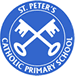 Job DescriptionSchool: St Peter’s Catholic Primary SchoolJob Title: Temporary CleanerResponsible to: School Business Manager, HeadteacherTo provide efficient and effective cleaning support to the School, including ensuring that the security and general appearance of the building and surroundings are maintained in accordance with the required standards.Main Duties / Responsibilities:ORGANISATIONCleaners are required to undertake the following duties as directed by the Site Manager, School Business Manager or Senior Cleaner using the prescribed methods and frequencies in line with the requirements of the cleaning specification and safe working procedures.Emptying waste bins or similar receptacles, transporting waste material to designated collection pointsSweeping floors with brushes or dust control mopsMopping floors with wet or damp mopsUsing electronically powered scrubbing / polishing / vacuuming machines to scrub, polish, spray and clean floors (after receiving proper instruction and training)Dusting, damp wiping, washing or polishing the furniture, ledges, window sills and external surfaces of cupboards, radiators, shelves and fitmentsReplenishing consumable items (soap, toilet rolls, paper towels) if requiredCleaning toilets, hand basins and sinksUsing chemical agents as directed by the Site Manager in the discharge of cleaning operation or maintenance procedures (after receiving proper instruction and training)Undertake wall washing or inside window pane cleaning to a height no greater than body height plus an arm’s extension from floor level, during periodic cleaning maintenance programmesProvide cover in the absence of another member of the cleaning teamSupport Catholic ethos of school. To work throughout the school closure periods, ie. all year round.Any other tasks appropriate to the role. ADMINISTRATIONKeep a check on cleaning stock levels and inform the Site Manager or Senior Cleaner of low stock levels (eg. cleaning products)RESOURCESOperate relevant equipment safelyMaintain tidy and organised work spaces and storage areasCheck equipment / machinery used and ensure health and safety guidelines are adhered toPerson SpecificationDesignation: Senior CleanerPersonal requirements of successful post holderEducation Standard / Qualifications of Professional InstitutionsExperienceSkillsKnowledgeWork related circumstancesEqualityCategoryE An essential requirement without which the candidate would be unable to carry out the duties of the post.D Desirable features which would normally enable the successful candidate to perform the duties and tasks better and more efficiently than one who did not have the qualifications, training, experience, etc.Method of AssessmentA To be assessed by information provided on the application formI  To be assessed at interviewNVQ or equivalent DAPractical workDA/IHealth and Safety issues and policiesDA/IAbility to communicate effectivelyEA/IAbility to organise and prioritise own and others workloadEA/IGood basic literacy and numeracy skillsDA/IMachinery cleaning / floor care systemsDA/IHealth and SafetyDA/ICOSHHDA/ISafeguardingDA/ITrustworthinessEA/IFlexible outlookEA/IReliabilityEA/IA commitment to Equal Opportunities and the ability to put it into practiceEA/I